Name: 		Date: 					Student Exploration: Road TripVocabulary: budget, gas mileage, odometer, rangePrior Knowledge Questions (Do these BEFORE using the Gizmo.)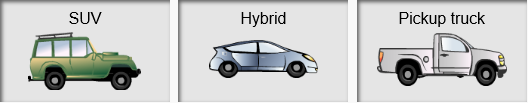 Which of the vehicles at right do you think will go farthest on a tank of gas? __________________________________Why do you think so? ________________________________________________________________________________________________________________________________Gizmo Warm-up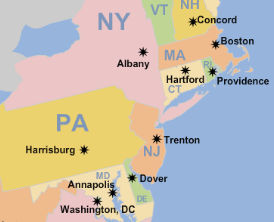 The Road Trip Gizmo allows you to plan a road trip to visit United States capital cities. To get started, check that the Choose start tab is selected (shown in white).Click New, and select a vehicle. Click Back to map.Which vehicle did you pick? ___________________Click a city on the map as your starting point. (Note: You can drag the map around if you like.)Which starting city did you pick? _______________________________________________Select the Go on trip tab. Click Get gas. Set the gas price using the Price per gallon slider. Click Start to put gas in the tank. It will continue until the tank is full.What price of gas did you choose? ___________________How much gas did it take to fill the tank? ___________________Click Back to map. Click a city that connects to your starting city. As you drive, watch the Trip odometer in the lower left to see how far you have driven. Get more gas as needed.Which city did you drive to? ___________________	How far was it? ________________You are a traveling encyclopedia salesman based in . You drive a sedan because it’s comfortable, but you wonder if it uses too much gas.Select the Go on trip tab. The gas tank is empty, so click Get gas to go to the gas station. Click +1 gal. to add exactly one gallon to the gas tank. Click Back to map.Click on , to travel there. Look at the Trip odometer.How far did the car travel on a gallon of gas? ____________This is the car’s gas mileage (in miles per gallon, or mpg). Gas mileage is a measure of how far the car goes on each gallon of gas.Next to the odometer, click Reset. Click Get gas. Add 10 gallons to the tank by clicking the +10 gal. button. How far do you think the car will travel on 10 gallons of gas? ____________Click Back to map. Drive until you run out of gas.How far did the car go on 10 gallons of gas? ____________In general, how are gas mileage, gallons of gas, and distance related to each other? ___________________________________________________________________Reset the trip odometer. Click Get gas, and this time fill the tank all the way up.How many gallons filled the tank of the sedan? ____________How far do you think the car will go before it runs out of gas? ____________Click Back to map. Drive until you run out of gas.How far did you go on this tank? ____________This distance is the range of the car.Divide the range by the amount of gas you used. What do you get? _____________What do you notice about this number? Explain. _______________________________________________________________________________________________As a traveling encyclopedia salesman, it’s important that you choose the best vehicle for the job.Click New and select the Small car. Then click Back to map.Do you think this car will have better gas mileage than the sedan, or worse? ____________Select Go on trip. Click Get gas and click Quick fill-up. How big is your tank? __________Click Back to map. Click a city to travel to, and drive until you run out of gas.How far did you travel? _____________ (Reminder: This is the range of the car.)What is your gas mileage? _____________ (Divide distance by gallons of gas used.)Fill in the first line of the table. Then find the range and gas mileage of all other vehicles.Which vehicle would you pick if you wanted to travel as cheaply as possible? ____________Explain: __________________________________________________________________Which would you pick if you wanted to go as far as possible on a tank of gas? ___________Explain: __________________________________________________________________Considering all factors, including your job, which vehicle would you pick? _______________Explain your choice: _________________________________________________________________________________________________________________________________For summer vacation, you decide to take your family on a road trip to . But how much will it cost? To find out, you must plan a budget for the trip.First pick a vehicle. Then, on the Go on trip tab, click Get gas, set the gas price, and fill up.Which vehicle did you choose? _____________What price of gas did you set? _____________Click Back to map. Click cities between  and , and keep driving until you arrive in . Get gas as needed. When you are done, click the Trip log. Which cities did you drive through? _______________________________________ ___________________________________________________________________What was the total distance of your trip? _____________How much money did you spend on gas? _____________Look at the total miles and total gallons of gas you used. What was the gas mileage of your vehicle? (Hint: Is there any gas left in the tank?) _____________Do the same trip, from  to , with the Pickup truck and the Motorcycle. How much money did you spend on gas for the pickup truck? _____________How much money did you spend on gas for the motorcycle? _____________How much would you save by driving the motorcycle? _____________Try a variety of different routes and vehicles for this trip.What is the shortest driving distance between  and ? _____________What is the least amount of money you could spend on gas for the trip? __________On your own: Using the Gizmo for help, plan a cross-country trip from one city to another. In a report, list your vehicle, the cities you will visit, the total distance, and the cost of gas. Estimate other expenses such as food, hotels, and souvenirs. Present your plan to your class.Activity A: Gas mileageGet the Gizmo ready: Select the Choose start tab.Click on , AZ. (Drag the map if needed.)Click New and pick . Click Back to map.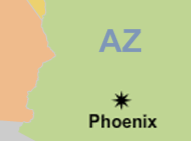 Activity B: Comparing carsGet the Gizmo ready: Select the Choose start tab.Click on , as your starting city.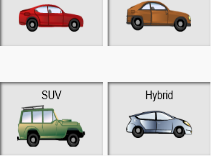 VehicleRangeTank sizeGas mileageSmall carSports carSUVHybridVehicleRangeTank sizeGas mileagePickup Van Motor-cycleSchool busActivity C: Cross-country trip!Get the Gizmo ready: Select the Choose start tab.Click on , as your starting city.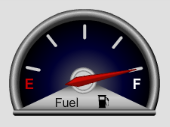 